SpellingM: Write each word twice and clarify (orally)T, W, Th: Choose an active spelling task each dayReading + WritingOPTIONALDo some personal reading with either your group reader, a book about weather, winter or Christmas.Ethan’s idea: Write a short story using your Read, Write, Count story cubesMaths10 minutes of Education City each day please.OtherNativityWe are making wonderful progress! Please keep practising and remember to organise your clothes for the performances (as per e-mail).WritingYour child has already started to create a superhero they will write about in class this week. Please talk to them about their ideas.BOOK WEEK SCOTLANDThank you for supporting us last week. We had a great time focusing on reading for pleasure. More parent reading workshops and sessions to come. Watch this space!Further activities linked to the First Minister’s Reading Challenge to follow soon.ST ANDREW’S DAY Many thanks to Arlo’s mum for inspiring us with her talent and knowledge of Scottish music.THIS WEEK…If you didn’t make it to the fair to buy your Christmas craft you can bring in £1 to get it in classMusic with Mrs CareyCommittee meetings on Wednesday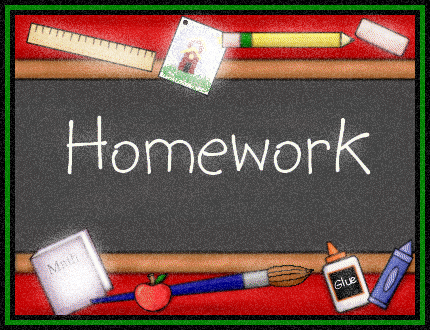 Other Other news and information